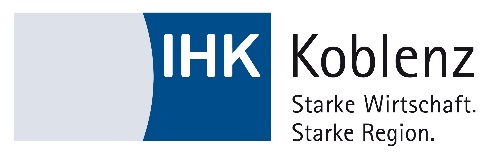 Rücksendung an Industrie- und Handelskammer KoblenzRegionalgeschäftsstelle AltenkirchenWiedstraße 9
57610 AltenkirchenAntrag Aufstiegsbonus I für Abschlüsse außerhalb von Rheinland-PfalzBitte bestätigen Sie durch Ankreuzen die Kenntnisnahme der folgenden Punkte:	Ich bin damit einverstanden, dass meine vorstehenden Daten zum Zweck der Auszahlung des Aufstiegsbonus I und der Vergabe des Landesbestenpreises erhoben, gespeichert, verarbeitet sowie an das Ministerium für Wirtschaft, Verkehr, Landwirtschaft und Weinbau Rheinland-Pfalz für Kontrollzwecke, für die Vergabe des Landesbestenpreises und eine mögliche Evaluation weitergegeben werden. 	Mir ist bekannt, dass die Gewährung Aufstiegsbonus I nach der Verwaltungsvorschrift „Vergabe des Aufstiegsbonus I, des Aufstiegsbonus II und des Landesbestenpreises“ des Ministeriums für Wirtschaft, Verkehr, Landwirtschaft und Weinbau vom 03.02.2020 (8202)  erfolgt und dass die Tatsachen, von denen die Bewilligung, Gewährung, Rückforderung, Weitergewährung oder das Belassen des Aufstiegsbonus I abhängig sind, subventionserhebliche Tatsachen im Sinne des § 264 des Strafgesetzbuches sind. Solche Tatsachen sind insbesondere die Angaben in diesem Antrag sowie die Angaben, die aufgrund des Bewilligungsbescheides zu machen sind. Mir ist weiterhin § 4 des Subventionsgesetzes vom 29. Juli 1976 (BGBL. I S. 2034, 2037) in Verbindung mit § 1 des Landessubventionsgesetzes vom 07. Juni 1977 (GVBL. S. 168, BS 452-2) bekannt, wonach insbesondere Scheingeschäfte oder Scheinhandlungen für die Bewilligung, Gewährung und Weitergewährung oder das Belassen einer Subvention oder eines Subventionsvorteils erheblich sind. Mir sind die nach § 3 des Subventionsgesetzes in Verbindung mit § 1 des Gesetzes über die Vergabe von Subventionen nach Landesrecht bestehenden Mitteilungspflichten bekannt; insbesondere werde ich jede Abweichung von den vorliegenden Angaben unverzüglich der Name Kammer mitteilen. 	Mir ist bekannt, dass der Aufstiegsbonus I zurückzuzahlen ist, wenn er durch unrichtige oder unvollständige Angaben erwirkt wurde.	Die Verwaltungsvorschrift „Vergabe des Aufstiegsbonus I, des Aufstiegsbonus II und des Landesbestenpreises“ des Ministeriums für Wirtschaft, Verkehr, Landwirtschaft und Weinbau vom 03.02.2020 (8202)  erkenne ich ausdrücklich als Grundlage für die Gewährung des Aufstiegsbonus I an.	Mir ist bekannt, dass es sich bei dem Aufstiegsbonus I in voller Höhe des gewährten Betrages von 2.000 € um eine De-minimis-Beihilfe/Agrar De-minimis-Beihilfe gemäß den Beihilferegeln der Verordnung (EU) Nr. 1407/2013 der Kommission vom 18. Dezember 2013 über die Anwendung der Artikel 107 und 108 des Vertrags über die Arbeitsweise der Europäischen Union auf De-minimis-Beihilfen (ABl. EU Nr. L 352 S.1) bzw. der Verordnung (EU) Nr. 1408/2013 der Kommission vom 18. Dezember 2013 über die Anwendung der Artikel 107 und 108 des Vertrags über die Arbeitsweise der Europäischen Union auf De-minimis-Beihilfen im Agrarsektor (ABl. EU Nr. L 352 S.9) handelt (vgl. E).	Ich bestätige, dass ich die angefügten „Informationen zum Aufstiegsbonus I“ zur Kenntnis genommen habe und versichere, dass meine Angaben richtig und vollständig sind.	Mir ist bekannt, dass der Aufstiegsbonus I nach der Maßgabe der verfügbaren Haushaltsmittel gewährt wird und ein Rechtsanspruch nicht besteht.Hinweis: Alle Kästchen müssen angekreuzt werden, um den Aufstiegsbonus I erhalten zu können.Ort, Datum			UnterschriftBitte vor dem Absenden überprüfen:
Ihre Unterlagen müssen aus mindestens 5 Seiten bestehen:
Zweiseitiger Antrag komplett ausgefüllt, alle Kästchen angekreuzt und unterschrieben?
Zeugniskopie dabei?
Erweiterte Meldebescheinigung und Arbeitgeberbescheinigung dabei?

Geeignet: Erweiterte Meldebescheinigung
- Ausstellungsdatum der Meldebescheinigung nach dem Prüfungsdatum (=Datum auf dem Zeugnis) 
- Einzugsdatum vor dem Prüfungsdatum Nicht geeignet:
- einfache Meldebescheinigung ohne Einzugsdatum
- erweiterte Meldebescheinigung, ausgestellt vor dem Prüfungsdatum
- Kopie des PersonalausweisGeeignet: Arbeitgeberbescheinigung
- Schriftliche Bestätigung des Arbeitgebers, dass Sie zum Prüfungszeitpunkt (= Datum auf dem Zeugnis) dort beschäftigt waren.Nicht geeignet:
- Kopie der Lohnabrechnung
- Kopie des Arbeitsvertrages
- Kopie des Arbeitszeugnis

Informationen zum Aufstiegsbonus IDas Land Rheinland-Pfalz gewährt nach der Verwaltungsvorschrift „Vergabe des Aufstiegsbonus I, des Aufstiegsbonus II und des Landesbestenpreises“ des Ministeriums für Wirtschaft, Verkehr, Landwirtschaft und Weinbau Rheinland-Pfalz vom 03.02.2020 (8202) für erfolgreich abgelegte Meisterprüfungen oder gleichwertige öffentlich-rechtliche Fortbildungsprüfungen in gewerblichen und kaufmännischen Berufen und in den Berufen der Landwirtschaft den Aufstiegsbonus I. Antworten auf die wichtigsten Fragen finden Sie im Folgenden zusammengefasst. Was ist der Aufstiegsbonus I?Der Aufstiegsbonus I des Landes Rheinland-Pfalz soll die Gleichwertigkeit von beruflicher und akademischer Bildung unterstreichen und macht den Weg der beruflichen Fortbildung als gleichwertige Alternative zum ersten akademischen Abschluss noch attraktiver. Der Aufstiegsbonus I schafft somit einen weiteren Anreiz, sich beruflich weiterzubilden und die eigene Qualifikation zu stärken. Der Bonus beträgt 2.000 Euro pro Person für jeden nach der o.g. Verwaltungsvorschrift anerkannten Abschluss. Bei Prüfungen, bei denen das Prüfungsergebnis ab dem 1. Januar 2020 festgestellt wird, beträgt der Aufstiegsbonus 2.000 Euro. Bei Prüfungsergebnissen davor (erstmalig ab 01.01.2017) beträgt der Aufstiegsbonus 1.000 Euro.Wer erhält den Aufstiegsbonus I?Der Aufstiegsbonus I wird für alle Personen gewährt, die erfolgreich eine Meisterprüfung oder eine gleichwertige Fortbildungsprüfung abgelegt haben und bei denen das Prüfungsergebnis nach dem 1. Januar 2017 festgestellt wurde,die einen Abschluss erworben haben, der von der Bund-Länder-Koordinierungsstelle für den Deutschen Qualifikationsrahmen für lebenslanges Lernen (DQR) den DQR-Niveaus 6 oder 7 zugeordnet wird (Überprüfung durch die Kammern), die ihre Prüfung vor der fachlich und örtlich zuständigen Stelle in Rheinland-Pfalz oder – sofern in Rheinland-Pfalz diese Prüfung nicht abgenommen werden kann - in einem anderen Bundesland abgelegt haben undderen Beschäftigungsort oder deren Hauptwohnsitz zum Zeitpunkt der Feststellung des Prüfungsergebnisses in Rheinland-Pfalz lag, oder:deren Beschäftigungsort und deren Hauptwohnsitz zum Zeitpunkt der Feststellung des Prüfungsergebnisses in Rheinland-Pfalz lag, sofern die Prüfung in einem anderen Bundesland abgelegt worden ist, obwohl diese in Rheinland-Pfalz abgelegt werden kann.Bei fachlich unterschiedlichen Abschlüssen kann der Bonus auch mehrfach (je bestandener Prüfung) gewährt werden. Wie erhalte ich den Aufstiegsbonus I?Personen, die vor einer anderen Kammer bzw. einer zuständigen Stelle in einem anderen Bundesland als Rheinland-Pfalz die Prüfung erfolgreich nach dem 1. Januar 2017 abgelegt haben, können bei der örtlich und fachlich zuständigen Kammer in Rheinland-Pfalz einen Antrag auf Gewährung des Aufstiegsbonus I stellen. Die örtliche Zuständigkeit richtet sich in diesen Fällen danach, in welchem Kammerbezirk das Beschäftigungsverhältnis bzw. der ständige Erstwohnsitz liegt. Ferner müssen Sie ihr Prüfungszeugnis innerhalb von zwölf Monaten nach Feststellung des Prüfungsergebnisses der zuständigen rheinland-pfälzischen Kammer vorlegen.Der Antrag auf Gewährung des Aufstiegsbonus I ist vollständig auszufüllen und mit den zur Überprüfung der Fördervoraussetzungen notwendigen Unterlagen bei der zuständigen Handwerkskammer, Industrie- und Handelskammer oder Landwirtschaftskammer einzureichen. Wann erhalte ich die Auszahlung?Die zuständige Kammer prüft Ihren Antrag. Sie entscheidet über diesen und teilt Ihnen das Antragsprüfungsergebnis mit. Bei Vorliegen aller Voraussetzungen für die Gewährung zahlt sie Ihnen den Aufstiegsbonus I aus. In der Regel erfolgt die Auszahlung innerhalb von drei bis sechs Monaten nach Antragstellung.Was muss ich noch beachten?Zur steuerrechtlichen Behandlung der Zuwendung wenden Sie sich bitte an Ihren Steuerberater oder das für Sie zuständige Finanzamt.Der Aufstiegsbonus I ist nach Prüfung durch das Ministerium der Finanzen mangels einschlägiger ertragssteuerlicher Einkunftsart weder besteuerbar noch auf die im Rahmen der Fortbildungsausbildung ggf. als so genannte Werbungskosten geltend gemachten Fortbildungskosten anzurechnen. Wo erhalte ich weitere Informationen?Weitere Informationen zum Aufstiegsbonus I finden Sie unter www.aufstiegsbonus.rlp.de.Das Land Rheinland-Pfalz gewährt nach der Verwaltungsvorschrift „Vergabe des Aufstiegsbonus I, des Aufstiegsbonus II und des Landesbestenpreises“ des Ministeriums für Wirtschaft, Verkehr, Landwirtschaft und Weinbau vom 03.02.2020 (8202)  für erfolgreich abgelegte Meisterprüfungen oder gleichwertige öffentlich-rechtliche Fortbildungsprüfungen in gewerblichen und kaufmännischen Berufen und in den Berufen der Landwirtschaft den Aufstiegsbonus I. Die Handwerkskammern, Industrie- und Handelskammern und die Landwirtschaftskammer (im Folgenden Kammern genannt) sind für die Abwicklung des Aufstiegsbonus I in Rheinland-Pfalz zuständig und leiten die Zuwendung des Landes weiter. Der Aufstiegsbonus I wird als freiwillige Leistung ohne Rechtsanspruch im Rahmen der verfügbaren Haushaltsmittel nach pflichtgemäßem Ermessen gewährt. Er beträgt 2.000 Euro pro Person für jeden nach der Verwaltungsvorschrift anerkannten Abschluss. Bei Prüfungen, bei denen das Prüfungsergebnis ab dem 1. Januar 2020 festgestellt wird, beträgt der Aufstiegsbonus 2.000 Euro. Bei Prüfungsergebnissen davor (erstmalig ab 01.01.2017) beträgt der Aufstiegsbonus 1.000 Euro. Zur Prüfung der Voraussetzungen für die Auszahlung des Aufstiegsbonus I benötigen wir einige Angaben von Ihnen. Bitte füllen Sie dieses Formular leserlich, richtig und vollständig aus. Der Antrag ist schriftlich innerhalb einer Frist von zwölf Monaten ab dem Datum des Prüfungszeugnisses bei der zuständigen Kammer einzureichen; es gilt das Eingangsdatum.Das Land Rheinland-Pfalz gewährt nach der Verwaltungsvorschrift „Vergabe des Aufstiegsbonus I, des Aufstiegsbonus II und des Landesbestenpreises“ des Ministeriums für Wirtschaft, Verkehr, Landwirtschaft und Weinbau vom 03.02.2020 (8202)  für erfolgreich abgelegte Meisterprüfungen oder gleichwertige öffentlich-rechtliche Fortbildungsprüfungen in gewerblichen und kaufmännischen Berufen und in den Berufen der Landwirtschaft den Aufstiegsbonus I. Die Handwerkskammern, Industrie- und Handelskammern und die Landwirtschaftskammer (im Folgenden Kammern genannt) sind für die Abwicklung des Aufstiegsbonus I in Rheinland-Pfalz zuständig und leiten die Zuwendung des Landes weiter. Der Aufstiegsbonus I wird als freiwillige Leistung ohne Rechtsanspruch im Rahmen der verfügbaren Haushaltsmittel nach pflichtgemäßem Ermessen gewährt. Er beträgt 2.000 Euro pro Person für jeden nach der Verwaltungsvorschrift anerkannten Abschluss. Bei Prüfungen, bei denen das Prüfungsergebnis ab dem 1. Januar 2020 festgestellt wird, beträgt der Aufstiegsbonus 2.000 Euro. Bei Prüfungsergebnissen davor (erstmalig ab 01.01.2017) beträgt der Aufstiegsbonus 1.000 Euro. Zur Prüfung der Voraussetzungen für die Auszahlung des Aufstiegsbonus I benötigen wir einige Angaben von Ihnen. Bitte füllen Sie dieses Formular leserlich, richtig und vollständig aus. Der Antrag ist schriftlich innerhalb einer Frist von zwölf Monaten ab dem Datum des Prüfungszeugnisses bei der zuständigen Kammer einzureichen; es gilt das Eingangsdatum.Das Land Rheinland-Pfalz gewährt nach der Verwaltungsvorschrift „Vergabe des Aufstiegsbonus I, des Aufstiegsbonus II und des Landesbestenpreises“ des Ministeriums für Wirtschaft, Verkehr, Landwirtschaft und Weinbau vom 03.02.2020 (8202)  für erfolgreich abgelegte Meisterprüfungen oder gleichwertige öffentlich-rechtliche Fortbildungsprüfungen in gewerblichen und kaufmännischen Berufen und in den Berufen der Landwirtschaft den Aufstiegsbonus I. Die Handwerkskammern, Industrie- und Handelskammern und die Landwirtschaftskammer (im Folgenden Kammern genannt) sind für die Abwicklung des Aufstiegsbonus I in Rheinland-Pfalz zuständig und leiten die Zuwendung des Landes weiter. Der Aufstiegsbonus I wird als freiwillige Leistung ohne Rechtsanspruch im Rahmen der verfügbaren Haushaltsmittel nach pflichtgemäßem Ermessen gewährt. Er beträgt 2.000 Euro pro Person für jeden nach der Verwaltungsvorschrift anerkannten Abschluss. Bei Prüfungen, bei denen das Prüfungsergebnis ab dem 1. Januar 2020 festgestellt wird, beträgt der Aufstiegsbonus 2.000 Euro. Bei Prüfungsergebnissen davor (erstmalig ab 01.01.2017) beträgt der Aufstiegsbonus 1.000 Euro. Zur Prüfung der Voraussetzungen für die Auszahlung des Aufstiegsbonus I benötigen wir einige Angaben von Ihnen. Bitte füllen Sie dieses Formular leserlich, richtig und vollständig aus. Der Antrag ist schriftlich innerhalb einer Frist von zwölf Monaten ab dem Datum des Prüfungszeugnisses bei der zuständigen Kammer einzureichen; es gilt das Eingangsdatum.Das Land Rheinland-Pfalz gewährt nach der Verwaltungsvorschrift „Vergabe des Aufstiegsbonus I, des Aufstiegsbonus II und des Landesbestenpreises“ des Ministeriums für Wirtschaft, Verkehr, Landwirtschaft und Weinbau vom 03.02.2020 (8202)  für erfolgreich abgelegte Meisterprüfungen oder gleichwertige öffentlich-rechtliche Fortbildungsprüfungen in gewerblichen und kaufmännischen Berufen und in den Berufen der Landwirtschaft den Aufstiegsbonus I. Die Handwerkskammern, Industrie- und Handelskammern und die Landwirtschaftskammer (im Folgenden Kammern genannt) sind für die Abwicklung des Aufstiegsbonus I in Rheinland-Pfalz zuständig und leiten die Zuwendung des Landes weiter. Der Aufstiegsbonus I wird als freiwillige Leistung ohne Rechtsanspruch im Rahmen der verfügbaren Haushaltsmittel nach pflichtgemäßem Ermessen gewährt. Er beträgt 2.000 Euro pro Person für jeden nach der Verwaltungsvorschrift anerkannten Abschluss. Bei Prüfungen, bei denen das Prüfungsergebnis ab dem 1. Januar 2020 festgestellt wird, beträgt der Aufstiegsbonus 2.000 Euro. Bei Prüfungsergebnissen davor (erstmalig ab 01.01.2017) beträgt der Aufstiegsbonus 1.000 Euro. Zur Prüfung der Voraussetzungen für die Auszahlung des Aufstiegsbonus I benötigen wir einige Angaben von Ihnen. Bitte füllen Sie dieses Formular leserlich, richtig und vollständig aus. Der Antrag ist schriftlich innerhalb einer Frist von zwölf Monaten ab dem Datum des Prüfungszeugnisses bei der zuständigen Kammer einzureichen; es gilt das Eingangsdatum.Das Land Rheinland-Pfalz gewährt nach der Verwaltungsvorschrift „Vergabe des Aufstiegsbonus I, des Aufstiegsbonus II und des Landesbestenpreises“ des Ministeriums für Wirtschaft, Verkehr, Landwirtschaft und Weinbau vom 03.02.2020 (8202)  für erfolgreich abgelegte Meisterprüfungen oder gleichwertige öffentlich-rechtliche Fortbildungsprüfungen in gewerblichen und kaufmännischen Berufen und in den Berufen der Landwirtschaft den Aufstiegsbonus I. Die Handwerkskammern, Industrie- und Handelskammern und die Landwirtschaftskammer (im Folgenden Kammern genannt) sind für die Abwicklung des Aufstiegsbonus I in Rheinland-Pfalz zuständig und leiten die Zuwendung des Landes weiter. Der Aufstiegsbonus I wird als freiwillige Leistung ohne Rechtsanspruch im Rahmen der verfügbaren Haushaltsmittel nach pflichtgemäßem Ermessen gewährt. Er beträgt 2.000 Euro pro Person für jeden nach der Verwaltungsvorschrift anerkannten Abschluss. Bei Prüfungen, bei denen das Prüfungsergebnis ab dem 1. Januar 2020 festgestellt wird, beträgt der Aufstiegsbonus 2.000 Euro. Bei Prüfungsergebnissen davor (erstmalig ab 01.01.2017) beträgt der Aufstiegsbonus 1.000 Euro. Zur Prüfung der Voraussetzungen für die Auszahlung des Aufstiegsbonus I benötigen wir einige Angaben von Ihnen. Bitte füllen Sie dieses Formular leserlich, richtig und vollständig aus. Der Antrag ist schriftlich innerhalb einer Frist von zwölf Monaten ab dem Datum des Prüfungszeugnisses bei der zuständigen Kammer einzureichen; es gilt das Eingangsdatum.Das Land Rheinland-Pfalz gewährt nach der Verwaltungsvorschrift „Vergabe des Aufstiegsbonus I, des Aufstiegsbonus II und des Landesbestenpreises“ des Ministeriums für Wirtschaft, Verkehr, Landwirtschaft und Weinbau vom 03.02.2020 (8202)  für erfolgreich abgelegte Meisterprüfungen oder gleichwertige öffentlich-rechtliche Fortbildungsprüfungen in gewerblichen und kaufmännischen Berufen und in den Berufen der Landwirtschaft den Aufstiegsbonus I. Die Handwerkskammern, Industrie- und Handelskammern und die Landwirtschaftskammer (im Folgenden Kammern genannt) sind für die Abwicklung des Aufstiegsbonus I in Rheinland-Pfalz zuständig und leiten die Zuwendung des Landes weiter. Der Aufstiegsbonus I wird als freiwillige Leistung ohne Rechtsanspruch im Rahmen der verfügbaren Haushaltsmittel nach pflichtgemäßem Ermessen gewährt. Er beträgt 2.000 Euro pro Person für jeden nach der Verwaltungsvorschrift anerkannten Abschluss. Bei Prüfungen, bei denen das Prüfungsergebnis ab dem 1. Januar 2020 festgestellt wird, beträgt der Aufstiegsbonus 2.000 Euro. Bei Prüfungsergebnissen davor (erstmalig ab 01.01.2017) beträgt der Aufstiegsbonus 1.000 Euro. Zur Prüfung der Voraussetzungen für die Auszahlung des Aufstiegsbonus I benötigen wir einige Angaben von Ihnen. Bitte füllen Sie dieses Formular leserlich, richtig und vollständig aus. Der Antrag ist schriftlich innerhalb einer Frist von zwölf Monaten ab dem Datum des Prüfungszeugnisses bei der zuständigen Kammer einzureichen; es gilt das Eingangsdatum.AntragstellerName, Vorname:Straße, PLZ, OrtGeburtsdatum:E-Mail:Telefon:AntragstellerName, Vorname:Straße, PLZ, OrtGeburtsdatum:E-Mail:Telefon: Frau Herr (bitte ankreuzen) Frau Herr (bitte ankreuzen) Frau Herr (bitte ankreuzen) Frau Herr (bitte ankreuzen)A Ja   NeinIch habe meine entsprechende Meister- bzw. Fortbildungsprüfung vor einer Kammer bzw. einer vergleichbaren für landwirtschaftliche Fortbildungsberufe zuständigen Stelle in einem anderen Bundesland erfolgreich nach dem 01.01.2017 abgelegt. (Bitte fügen Sie eine Kopie des Prüfungszeugnisses bei.)Ich habe meine entsprechende Meister- bzw. Fortbildungsprüfung vor einer Kammer bzw. einer vergleichbaren für landwirtschaftliche Fortbildungsberufe zuständigen Stelle in einem anderen Bundesland erfolgreich nach dem 01.01.2017 abgelegt. (Bitte fügen Sie eine Kopie des Prüfungszeugnisses bei.)Ich habe meine entsprechende Meister- bzw. Fortbildungsprüfung vor einer Kammer bzw. einer vergleichbaren für landwirtschaftliche Fortbildungsberufe zuständigen Stelle in einem anderen Bundesland erfolgreich nach dem 01.01.2017 abgelegt. (Bitte fügen Sie eine Kopie des Prüfungszeugnisses bei.)Ich habe meine entsprechende Meister- bzw. Fortbildungsprüfung vor einer Kammer bzw. einer vergleichbaren für landwirtschaftliche Fortbildungsberufe zuständigen Stelle in einem anderen Bundesland erfolgreich nach dem 01.01.2017 abgelegt. (Bitte fügen Sie eine Kopie des Prüfungszeugnisses bei.)BErfolgreich abgelegte Meister-/Fortbildungsprüfung nach dem 01.01.2017Datum der Feststellung des Prüfungsergebnisses:
(Kopie des Prüfungszeugnis beilegen)Bezeichnung des Abschlusses: Datum der Feststellung des Prüfungsergebnisses:
(Kopie des Prüfungszeugnis beilegen)Bezeichnung des Abschlusses: Datum der Feststellung des Prüfungsergebnisses:
(Kopie des Prüfungszeugnis beilegen)Bezeichnung des Abschlusses: Datum der Feststellung des Prüfungsergebnisses:
(Kopie des Prüfungszeugnis beilegen)Bezeichnung des Abschlusses: Wurde die Prüfung außerhalb von Rheinland-Pfalz abgelegt , müssen der Beschäftigungsort und auch der Hauptwohnsitz zum Zeitpunkt der Feststellung des Prüfungsergebnisses in Rheinland-Pfalz liegen, sofern diese in Rheinland-Pfalz abgelegt werden kann:Wurde die Prüfung außerhalb von Rheinland-Pfalz abgelegt , müssen der Beschäftigungsort und auch der Hauptwohnsitz zum Zeitpunkt der Feststellung des Prüfungsergebnisses in Rheinland-Pfalz liegen, sofern diese in Rheinland-Pfalz abgelegt werden kann:Wurde die Prüfung außerhalb von Rheinland-Pfalz abgelegt , müssen der Beschäftigungsort und auch der Hauptwohnsitz zum Zeitpunkt der Feststellung des Prüfungsergebnisses in Rheinland-Pfalz liegen, sofern diese in Rheinland-Pfalz abgelegt werden kann:Wurde die Prüfung außerhalb von Rheinland-Pfalz abgelegt , müssen der Beschäftigungsort und auch der Hauptwohnsitz zum Zeitpunkt der Feststellung des Prüfungsergebnisses in Rheinland-Pfalz liegen, sofern diese in Rheinland-Pfalz abgelegt werden kann:Wurde die Prüfung außerhalb von Rheinland-Pfalz abgelegt , müssen der Beschäftigungsort und auch der Hauptwohnsitz zum Zeitpunkt der Feststellung des Prüfungsergebnisses in Rheinland-Pfalz liegen, sofern diese in Rheinland-Pfalz abgelegt werden kann:Wurde die Prüfung außerhalb von Rheinland-Pfalz abgelegt , müssen der Beschäftigungsort und auch der Hauptwohnsitz zum Zeitpunkt der Feststellung des Prüfungsergebnisses in Rheinland-Pfalz liegen, sofern diese in Rheinland-Pfalz abgelegt werden kann:C Ja   NeinMein Beschäftigungsort lag zum Zeitpunkt der Feststellung des Prüfungsergebnisses in Rheinland-Pfalz (Bitte fügen Sie einen schriftlichen Nachweis, z.B. eine Bestätigung des Arbeitgebers, bei).Mein Beschäftigungsort lag zum Zeitpunkt der Feststellung des Prüfungsergebnisses in Rheinland-Pfalz (Bitte fügen Sie einen schriftlichen Nachweis, z.B. eine Bestätigung des Arbeitgebers, bei).Mein Beschäftigungsort lag zum Zeitpunkt der Feststellung des Prüfungsergebnisses in Rheinland-Pfalz (Bitte fügen Sie einen schriftlichen Nachweis, z.B. eine Bestätigung des Arbeitgebers, bei).Mein Beschäftigungsort lag zum Zeitpunkt der Feststellung des Prüfungsergebnisses in Rheinland-Pfalz (Bitte fügen Sie einen schriftlichen Nachweis, z.B. eine Bestätigung des Arbeitgebers, bei).CBeschäftigungsortName des 
Arbeitsgebers:Name des 
Arbeitsgebers:CBeschäftigungsortAnschriftAnschriftC Ja   NeinMein Hauptwohnsitz lag zum Zeitpunkt der Feststellung des Prüfungsergebnisses in Rheinland-Pfalz (Bitte fügen Sie einen schriftlichen Nachweis, z.B. eine Meldebescheinigung, bei.).Mein Hauptwohnsitz lag zum Zeitpunkt der Feststellung des Prüfungsergebnisses in Rheinland-Pfalz (Bitte fügen Sie einen schriftlichen Nachweis, z.B. eine Meldebescheinigung, bei.).Mein Hauptwohnsitz lag zum Zeitpunkt der Feststellung des Prüfungsergebnisses in Rheinland-Pfalz (Bitte fügen Sie einen schriftlichen Nachweis, z.B. eine Meldebescheinigung, bei.).Mein Hauptwohnsitz lag zum Zeitpunkt der Feststellung des Prüfungsergebnisses in Rheinland-Pfalz (Bitte fügen Sie einen schriftlichen Nachweis, z.B. eine Meldebescheinigung, bei.).C Ja   NeinHauptwohnsitzAnschriftAnschriftD Ja   NeinIch beantrage den Aufstiegsbonus I bzw. einen vergleichbaren Bonus erstmalig für o.g. Abschluss (vgl. Angaben unter A). Ich habe in keinem anderen Bundesland einen vergleichbaren Bonus beantragt bzw. in Anspruch genommen.Ich beantrage den Aufstiegsbonus I bzw. einen vergleichbaren Bonus erstmalig für o.g. Abschluss (vgl. Angaben unter A). Ich habe in keinem anderen Bundesland einen vergleichbaren Bonus beantragt bzw. in Anspruch genommen.Ich beantrage den Aufstiegsbonus I bzw. einen vergleichbaren Bonus erstmalig für o.g. Abschluss (vgl. Angaben unter A). Ich habe in keinem anderen Bundesland einen vergleichbaren Bonus beantragt bzw. in Anspruch genommen.Ich beantrage den Aufstiegsbonus I bzw. einen vergleichbaren Bonus erstmalig für o.g. Abschluss (vgl. Angaben unter A). Ich habe in keinem anderen Bundesland einen vergleichbaren Bonus beantragt bzw. in Anspruch genommen.E Ja   NeinIch habe keine De-minimis-Beihilfe/Agrar De-minimis-Beihilfe im laufenden Kalenderjahr sowie in den vorangegangenen zwei Kalenderjahren erhalten, oder beantragt. Weitere Informationen zu dem Hintergrund dieser Frage finden Sie auf dem Informationsblatt „De-minimis-Beihilfen“, welches unter www.aufstiegsbonus.rlp.de zur Verfügung steht. Ich habe keine De-minimis-Beihilfe/Agrar De-minimis-Beihilfe im laufenden Kalenderjahr sowie in den vorangegangenen zwei Kalenderjahren erhalten, oder beantragt. Weitere Informationen zu dem Hintergrund dieser Frage finden Sie auf dem Informationsblatt „De-minimis-Beihilfen“, welches unter www.aufstiegsbonus.rlp.de zur Verfügung steht. Ich habe keine De-minimis-Beihilfe/Agrar De-minimis-Beihilfe im laufenden Kalenderjahr sowie in den vorangegangenen zwei Kalenderjahren erhalten, oder beantragt. Weitere Informationen zu dem Hintergrund dieser Frage finden Sie auf dem Informationsblatt „De-minimis-Beihilfen“, welches unter www.aufstiegsbonus.rlp.de zur Verfügung steht. Ich habe keine De-minimis-Beihilfe/Agrar De-minimis-Beihilfe im laufenden Kalenderjahr sowie in den vorangegangenen zwei Kalenderjahren erhalten, oder beantragt. Weitere Informationen zu dem Hintergrund dieser Frage finden Sie auf dem Informationsblatt „De-minimis-Beihilfen“, welches unter www.aufstiegsbonus.rlp.de zur Verfügung steht. EFalls nein:Bitte fügen Sie dem Antrag Aufstiegsbonus I für Abschlüsse außerhalb von Rheinland-Pfalz die vollständig ausgefüllte De-minimis-Erklärung (abrufbar unter www.aufstiegsbonus.rlp.de) bei.Bitte fügen Sie dem Antrag Aufstiegsbonus I für Abschlüsse außerhalb von Rheinland-Pfalz die vollständig ausgefüllte De-minimis-Erklärung (abrufbar unter www.aufstiegsbonus.rlp.de) bei.Bitte fügen Sie dem Antrag Aufstiegsbonus I für Abschlüsse außerhalb von Rheinland-Pfalz die vollständig ausgefüllte De-minimis-Erklärung (abrufbar unter www.aufstiegsbonus.rlp.de) bei.Bitte fügen Sie dem Antrag Aufstiegsbonus I für Abschlüsse außerhalb von Rheinland-Pfalz die vollständig ausgefüllte De-minimis-Erklärung (abrufbar unter www.aufstiegsbonus.rlp.de) bei.FDie Auszahlung des Aufstiegsbonus I soll auf folgende Bankverbindung erfolgen:Die Auszahlung des Aufstiegsbonus I soll auf folgende Bankverbindung erfolgen:Die Auszahlung des Aufstiegsbonus I soll auf folgende Bankverbindung erfolgen:Die Auszahlung des Aufstiegsbonus I soll auf folgende Bankverbindung erfolgen:Die Auszahlung des Aufstiegsbonus I soll auf folgende Bankverbindung erfolgen:FKontoinhaber:(Kontoinhaber/in und Antragsteller/in müssen übereinstimmen)Kontoinhaber:(Kontoinhaber/in und Antragsteller/in müssen übereinstimmen)Kontoinhaber:(Kontoinhaber/in und Antragsteller/in müssen übereinstimmen)FGeldinstitut:(Auszahlung erfolgt nur auf inländische Geldinstitute)Geldinstitut:(Auszahlung erfolgt nur auf inländische Geldinstitute)Geldinstitut:(Auszahlung erfolgt nur auf inländische Geldinstitute)FIBAN:IBAN:IBAN:FBIC:BIC:BIC: